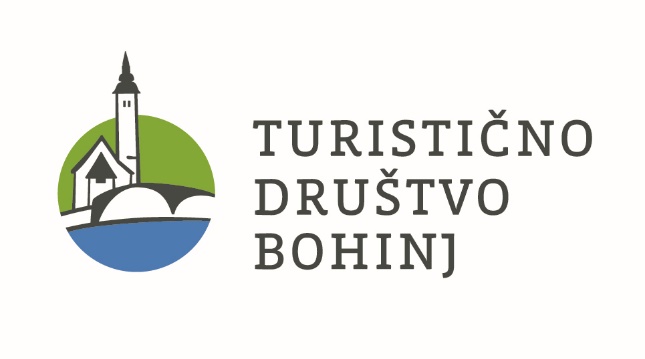  VLOGA ZA DONATORSKA SREDSTVA TURISTIČNEGA DRUŠTVA BOHINJKraj in datum:Podpis prosilca ali zastopnika prosilca:Potrdilo TD Bohinj o prejemu vloge:NAZIV PROSILCA - DRUŠTVA:ŠTEVILO ČLANOV DRUŠTVA:ŠTEVILO TEKMOVALCEV ALI NASTOPAJOČIH IZ DRUŠTVA:NAMEN PORABE DONIRANIH SREDSTEV: KAKO SE POVEZUJETE S TURISTIČNIM DRUŠTVOM BOHINJ ALI KAKO VIDITE SODELOVANJE Z NJIM: